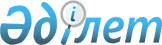 О внесении изменений в решение Карасайского районного маслихата от 23 декабря 2013 года № 26-3 "О районном бюджете Карасайского района на 2014-2016 годы"
					
			Утративший силу
			
			
		
					Решение Карасайского районного маслихата Алматинской области от 17 октября 2014 года № 35-3. Зарегистрировано Департаментом юстиции Алматинской области 24 октября 2014 года № 2880. Утратило силу решением Карасайского районного маслихата Алматинской области от 16 января 2015 года № 38-4.
      Сноска. Утратило силу решением Карасайского районного маслихата Алматинской области от 16.01.2015 № 38-4.
      Примечание РЦПИ:
      В тексте документа сохранена пунктуация и орфография оригинала.
      В соответствии с пунктом 4 статьи 106 Бюджетного кодекса Республики Казахстан от 4 декабря 2008 года, подпунктом 1) пункта 1 статьи 6 Закона Республики Казахстан от 23 января 2001 года "О местном государственном управлении и самоуправлении в Республики Казахстан" Карасайский районный маслихат РЕШИЛ:
      1. Внести в решение Карасайского районного маслихата от 23 декабря 2013 года № 26-3 "О районном бюджете Карасайского района на 2014-2016 годы" (зарегистрированного в государственном Реестре нормативных правовых актов 31 декабря 2013 года № 2552, опубликованного в районной газете "Заман жаршысы" от 25 января 2014 года № 4), в решение Карасайского районного маслихата от 10 февраля 2014 года № 27-3 "О внесении изменений в решение Карасайского районного маслихата от 23 декабря 2013 года № 26-3 "О районном бюджете Карасайского района на 2014-2016 годы" (зарегистрированного в государственном Реестре нормативных правовых актов 18 февраля 2014 года № 2581, опубликованного в районной газете "Заман жаршысы" от 1 марта 2014 года № 9), в решение Карасайского районного маслихата от 4 апреля 2014 года № 28-3 "О внесении изменений в решение Карасайского районного маслихата от 23 декабря 2013 года № 26-3 "О районном бюджете Карасайского района на 2014-2016 годы" (зарегистрированного в государственном Реестре нормативных правовых актов 14 апреля 2014 года № 2661, опубликованного в районной газете "Заман жаршысы" от 12 апреля 2014 года № 15), в решение Карасайского районного маслихата от 6 мая 2014 года № 31-3 "О внесении изменений в решение Карасайского районного маслихата от 23 декабря 2013 года № 26-3 "О районном бюджете Карасайского района на 2014-2016 годы" (зарегистрированного в государственном Реестре нормативных правовых актов 19 мая 2014 года № 2719, опубликованного в районной газете "Заман жаршысы" от 7 июня 2014 года № 24) в решение Карасайского районного маслихата от 6 августа 2014 года № 33-4 "О внесении изменений в решение Карасайского районного маслихата от 23 декабря 2013 года № 26-3 "О районном бюджете Карасайского района на 2014-2016 годы" (зарегистрированного в государственном Реестре нормативных правовых актов 14 августа 2014 года № 2819, опубликованного в районной газете "Заман жаршысы" от 5 сентября 2014 года № 37) следующие изменения:
      пункт 1 указанного решения изложить в новой редакции:
      "1. Утвердить районный бюджет на 2014-2016 годы, согласно приложениям 1, 2 и 3 соответственно, в том числе на 2014 год в следующих объемах:
      1) доходы 20254277 тысяч тенге, в том числе:
      налоговые поступления 7133426 тысяч тенге;
      неналоговые поступления 36796 тысяч тенге;
      поступления от продажи основного капитала 1530000 тысяч тенге;
      поступления трансфертов 11554055 тысяч тенге, в том числе:
      целевые текущие трансферты 3483717 тысяч тенге;
      целевые трансферты на развитие 8070338 тысяч тенге;
      2) затраты 20546161 тысяч тенге;
      3) чистое бюджетное кредитование 36236 тысяч тенге, в том числе:
      бюджетные кредиты 44448 тысяч тенге;
      погашение бюджетных кредитов 8212 тысяч тенге;
      4) сальдо по операциям с финансовыми активами 0 тенге;
      5) дефицит (профицит) бюджета (-) 328120 тысяч тенге;
      6) финансирование дефицита (использование профицита) бюджета 328120 тысяч тенге".
      2. Приложение 1 к указанному решению изложить в новой редакции согласно приложению 1 к настоящему решению.
      3. Контроль за исполнением настоящего решения возложить на постоянную комиссию районного маслихата "По формированию бюджета, финансов, социально - экономического развития, рыночной структуры, экономики и предпринимательства".
      4. Настоящее решение вводится в действие с 1 января 2014 года. Бюджет Карасайского района на 2014 год
					© 2012. РГП на ПХВ «Институт законодательства и правовой информации Республики Казахстан» Министерства юстиции Республики Казахстан
				
      Председатель сессии Карасайского

      районного маслихата

Е. Шоканов

      Секретарь Карасайского

      районного маслихата

Е.Калиев
Приложение 1 к решению Карасайского районного маслихата от 17 октября № 35-3 "О внесений изменений в решение Карасайского районного маслихата от 23 декабря 2013 года № 26-3 "О районном бюджете Карасайского района 2014-2016 годы" Приложение 1 утвержденное решением Карасайского районного маслихата от 23 декабря 2013 года № 26-3 "О районном бюджете Карасайского района 2014-2016 годы"
Категории
Категории
Категории
Категории
Сумма
(тысяч
тенге)
Класс
Класс
Наименование
Сумма
(тысяч
тенге)
Под класс
Под класс
Сумма
(тысяч
тенге)
I.Доходы
20254277
1
Налоговые поступления
7023986
04
Налоги на собственность
2186819
1
Налоги на имущество
1427192
3
Земельный налог
125970
4
Налог на транспортные средства
631000
5
Единый земельный налог
2657
05
Внутренние налоги на товары, работы и услуги
4707235
2
Акцизы
4540564
3
Поступление за использование природных и других
ресурсов
4953
4
Сборы за ведение предпринимательской и
профессиональной деятельности
136320
5
Налог на игорный бизнес
25398
07
Прочие налоги
1500
1
Прочие налоги
1500
08
Обязательные платежи, взимаемые за совершение
юридически значимых действий и (или) выдачу
документов уполномоченными на то государственными
органами или должностными лицами
128432
1
Государственная пошлина
128432
2
Неналоговые поступления
146236
01
Доходы от государственной собственности
23960
1
Поступления части чистого дохода государственных
предприятий
2960
5
Доходы от аренды имущества, находящегося в
государственной собственности
21000
06
Прочие неналоговые поступления
120596
1
Прочие неналоговые поступления
120596
3
Поступления от продажи основного капитала
1530000
03
Продажа земли и нематериальных активов
1530000
1
Продажа земли
1530000
4
Поступления трансфертов
11554055
02
Трансферты из вышестоящих органов государственного
управления
11554055
2
Трансферты из областного бюджета
11554055
Целевые текущие трансферты
3483717
Целевые трансферты на развитие
8070338
Функциональная группа
Функциональная группа
Функциональная группа
Функциональная группа
Функциональная группа
Сумма
(тысяч
тенге)
Функциональная подгруппа
Функциональная подгруппа
Функциональная подгруппа
Функциональная подгруппа
Сумма
(тысяч
тенге)
Администратор бюджетных программ
Администратор бюджетных программ
Администратор бюджетных программ
Сумма
(тысяч
тенге)
Программа
Программа
Сумма
(тысяч
тенге)
Наименование
Сумма
(тысяч
тенге)
II. Затраты
20546161
01
Государственные услуги общего характера
467497
1
Представительные, исполнительные и другие органы,
выполняющие общие функции государственного
управления
385534
112
Аппарат маслихата района (города областного
значения)
11559
001
Услуги по обеспечению деятельности маслихата
района (города областного значения)
11359
003
Капитальные расходы государственного органа
200
122
Аппарат акима района (города областного значения)
96722
001
Услуги по обеспечению деятельности акима района
(города областного значения)
84477
003
Капитальные расходы государственного органа
12245
123
Аппарат акима района в городе, города районного
значения, поселка, села, сельского округа
277253
001
Услуги по обеспечению деятельности акима района в
города, города районного значения, поселка, села,
сельского округа
270920
022
Капитальные расходы государственного органа
6333
2
Финансовая деятельность
60158
452
Отдел финансов района (города областного
значения)
60158
001
Услуги по реализации государственной политики в
области исполнения бюджета района
областного значения) и управления коммунальной
собственностью района (города областного
значения)
14652
003
Проведение оценки имущества в целях
налогообложения
3424
010
Приватизация, управление коммунальным имуществом,
постприватизационная деятельность и регулирование
споров, связанных с этим
1703
018
Капитальные расходы государственного органа
200
028
Приобретение имущества в коммунальную
собственность 
40179
5
Планирование и статистическая деятельность
21805
453
Отдел экономики и бюджетного планирования района
(города областного значения)
21805
001
Услуги по реализации государственной политики в
области формирования, развития экономической
политики, системы государственного планирования,
управления района (города областного значения)
21360
004
Капитальные расходы государственного органа
445
02
Оборона
161680
1
Военные нужды
1350
122
Аппарат акима района (города областного значения)
1350
005
Мероприятия в рамках исполнения всеобщей воинской
обязанности
1350
2
Организаций работы по чрезвычайным ситуациям
160330
122
Аппарат акима района (города областного значения)
160330
006
Предупреждение и ликвидация чрезвычайных ситуаций
масштаба района (города областного значения)
160170
007
Мероприятия по профилактике и тушению степных
пожаров районного (городского) масштаба, а также
пожаров в населенных пунктах, в которых не
созданы органы государственной противопожарной
службы
160
03
Общественный порядок, безопасность, правовая,
судебная, уголовно-исполнительная деятельность
6035
9
Прочие услуги в области общественного порядка и
безопасности
6035
485
Отдел пассажирского транспорта и автомобильных
дорог района (города областного значения)
6035
021
Обеспечение безопасности дорожного движения в
населенных пунктах
6035
04
Образование
9887531
1
Дошкольное воспитание и обучение
429710
464
Отдел образования района (города областного
значения)
429710
009
Обеспечение деятельности организаций дошкольного
воспитания и обучения
129399
040
Реализация государственного образовательного
заказа в дошкольных организациях образования
300311
2
Начальное, основное среднее и общее среднее
образование
5523845
123
Аппарат акима района в городе, города районного
значения, поселка, села, сельского округа
65562
005
Организация бесплатного подвоза учащихся до школы
и обратно в сельской местности
65562
464
Отдел образования района (города областного
значения)
5458283
003
Общеобразовательное обучение
5449268
006
Дополнительное образование для детей
9015
4
Техническое и профессиональное, послесреднее
образование
9771
464
Отдел образования района (города областного
значения)
9771
018
Организация профессионального обучения
9771
9
Прочие услуги в области образования
3924205
464
Отдел образования района (города областного
значения)
493973
001
Услуги по реализаций государственной политики на
местном уровне в области образования
12661
005
Приобретение и доставка учебников,
учебно-методических комплексов для
государственных учреждений образования района
(города областного значения)
154020
007
Проведение школьных олимпиад, внешкольных
мероприятий и конкурсов районного масштаба
1470
012
Капитальные расходы государственного органа
1710
015
Ежемесячные выплаты денежных средств опекунам
(попечителям) на содержание ребенка сироты
без попечения родителей
53316
067
Капитальные расходы подведомственных
государственных учреждений и организаций
270796
467
Отдел строительства района (города областного
значения)
3430232
037
Строительство и реконструкция объектов
образования
3430232
06
Социальная помощь и социальное обеспечение
240783
2
Социальная помощь
202339
451
Отдел занятости и социальных программ района
(города областного значения)
202339
002
Программа занятости
49400
004
Оказание социальной помощи на приобретение
топлива специалистам здравоохранения,
образования, социального обеспечения, культуры,
спорта и ветеринарии в сельской местности в
соответствии с законодательством Республики
Казахстан
26325
005
Государственная адресная социальная помощь
143
006
Оказание жилищной помощи
3813
007
Социальная помощь отдельным категориям
нуждающихся граждан по решениям
представительных органов
24589
010
Материальное обеспечение детей-инвалидов,
воспитывающихся и обучающихся на дому
5567
014
Оказание социальной помощи нуждающимся гражданам
на дому
41732
016
Государственные пособия на детей до 18 лет
13245
017
Обеспечение нуждающихся инвалидов обязательными
гигиеническими средствами и предоставление услуг
специалистами жестового языка, индивидуальными
помощниками в соответствии с индивидуальной
программой реабилитации инвалида
37525
9
Прочие услуги в области социальной помощи и
социального обеспечения
38444
451
Отдел занятости и социальных программ района
(города областного значения)
38444
001
Услуги по реализации государственной политики на
местном уровне в области обеспечения занятости и
реализации социальных программ для населения
36315
011
Оплата услуг по зачислению, выплате и доставке
пособий и других социальных выплат
1419
050
Реализация Плана мероприятий по обеспечению прав
и улучшению качества жизни инвалидов
710
07
Жилищно-коммунальное хозяйство
5634164
1
Жилищное хозяйство
4132086
123
Аппарат акима района в городе, города районного
значения, поселка, села, сельского округа
27810
027
Ремонт и благоустройство объектов в рамках
развития городов и сельских населенных пунктов по
Дорожной карте занятости 2020
27810
463
Отдел земельных отношений района (города
областного значения)
384409
016
Изъятие земельных участков для государственных
нужд
384409
467
Отдел строительства района (города областного
значения)
3407539
003
Проектирование, строительство и (или)
приобретение жилья коммунального жилищного фонда
94500
004
Проектирование, развитие, обустройство и (или)
приобретение инжинерно-коммуникационной
инфраструктуры
3313039
487
Отдел жилищно-коммунального хозяйства и жилищной
инспекции района (города областного значения)
312328
001
Услуги по реализации государственной политики на
местном уровне в области жилищно-коммунального
хозяйства и жилищного фонда
8970
004
Изъятие, в том числе путем выкупа земельных
участков для государственных надобностей
связанное с этим отчуждением недвижимого
имущества
117424
032
Капитальные расходы подведомственных
государственных учреждений и организаций
185110
041
Ремонт и благоустройство объектов в рамках
развития сельских населенных пунктов по Дорожной
карта занятости 2020
824
2
Коммунальное хозяйство
1084492
487
Отдел жилищно-коммунального хозяйства и жилищной
инспекции района (города областного значения)
974292
016
Функционирование системы водоснабжения и
водоотведения
3000
028
Развитие коммунального хозяйства
762783
029
Развитие системы водоснабжения и водоотведения
208509
467
Отдел строительства района (города областного
значения)
110200
005
Развитие коммунального хозяйства
110200
3
Благоустройство населенных пунктов
417586
487
Отдел жилищно-коммунального хозяйства и жилищной
инспекции района (города областного значения)
417586
017
Обеспечение санитарии населенных пунктов
30570
025
Освещение улиц в населенных пунктах
82031
030
Благоустройство и озеленение населенных пунктов
303413
031
Содержание мест захоронений и захоронение
безродных
1572
08
Культура, спорт, туризм и информационное
пространство
142177
1
Деятельность в области культуры
64135
455
Отдел культуры и развития языков района (города
областного значения)
64135
003
Поддержка культурно-досуговой работы
64135
2
Спорт
22847
465
Отдел физической культуры и спорта района (города
областного значения)
22847
001
Услуги по реализации государственной политики на
местном уровне в сфере физической культуры и
спорта
6067
004
Капитальные расходы государственного органа
200
006
Проведение спортивных соревнований на районном
(города областного значения) уровне
6269
007
Подготовка и участие членов сборных команд района
(города областного значения) по различным видам
спорта на областных спортивных соревнованиях
10311
3
Информационное пространство
33241
455
Отдел культуры и развития языков района (города
областного значения)
33241
006
Функционирование районных (городских) библиотек
27060
007
Развитие государственного языка и других языков
народа Казахстана
6181
9
Прочие услуги по организации культуры, спорта,
туризма и информационного пространства
21954
455
Отдел культуры и развития языков района (города
областного значения)
5153
001
Услуги по реализации государственной политики на
местном уровне в области развития языков и
культуры
5153
456
Отдел внутренней политики района (города
областного значения)
16801
001
Услуги по реализации государственной политики на
местном уровне в области информации укрепления
государственности и формирования социального
оптимизма граждан
16601
006
Капитальные расходы государственного органа
200
10
Сельское, водное, лесное, рыбное хозяйство, особо
охраняемые природные территории, охрана
окружающей среды и животного мира, земельные
отношения
94160
1
Сельское хозяйство
46951
462
Отдел сельского хозяйства района (города
областного значения)
13588
001
Услуги по реализации государственной политики на
местном уровне в сфере сельского хозяйства
13516
006
Капитальные расходы государственного органа
72
473
Отдел ветеринарии района (города областного
значения)
22501
001
Услуги по реализации государственной политики на
местном уровне в сфере ветеринарии
7920
003
Капитальные расходы государственного органа
150
006
Организация санитарного убоя больных животных
1434
007
Организация отлова и уничтожения бродячих собак и
кошек
3000
008
Возмещение владельцам стоимости изымаемых и
уничтожаемых больных животных, продуктов и
животного происхождения
8125
009
Проведение ветеринарных мероприятий по
энзоотическим болезням животных
1872
453
Отдел экономики и бюджетного планирования района
(города областного значения)
10862
099
Реализация мер по оказанию социальной поддержки
специалистов
10862
6
Земельные отношения
17613
463
Отдел земельных отношений района (города
областного значения)
17613
001
Услуги по реализации государственной политики в
области регулирования земельных отношений на
территории района (города областного значения)
7613
006
Землеустройство, проводимое при установлении
границ районов, городов областного
районного значения, сельских округов, поселков,
сел
10000
9
Прочие услуги в области сельского, водного,
лесного, рыбного хозяйства, охраны
среды и земельных отношений
29596
473
Отдел ветеринарии района (города областного
значения)
29596
011
Проведение противоэпизоотических мероприятий
29596
11
Промышленность, архитектурная, градостроительная
и строительная деятельность
12601
2
Архитектурная, градостроительная и строительная
деятельность
12601
467
Отдел строительства района (города областного
значения)
6778
001
Услуги по реализаций государственной политики на
местном уровне в области строительства
6778
468
Отдел архитектуры и градостроительства района
(города областного значения)
5823
001
Услуги по реализации государственной политики в
области архитектуры и градостроительства на
местном уровне
5823
12
Транспорт и коммуникации
851851
1
Автомобильный транспорт
845942
485
Отдел пассажирского транспорта и автомобильных
дорог района (города областного значения)
845942
022
Развитие транспортной инфраструктуры
344238
023
Обеспечение функционирования автомобильных дорог
501704
9
Прочие услуги в сфере транспорта и коммуникации
5909
485
Отдел пассажирского транспорта и автомобильных
дорог района (города областного значения)
5909
001
Услуги по реализаций государственной политики на
местном уровне в области пасожирского транспорта и автомобильных дорог
5909
13
Прочие
157530
3
Поддержка предпринимательской деятельности и
защита конкуренций
7866
469
Отдел предпринимательства района (города
областного значения)
7866
001
Услуги по реализаций государственной политики на
местном уровне в области развития
предпринимательства и промышленности
7666
004
Капитальные расходы государственного органа
200
9
Прочие
149664
123
Аппарат акима района в городе, города районного
значения, поселка, села, сельского округа
123470
040
Реализация мер по содействию экономическому
развитию регионов в рамках Программы "Развитие
регионов"
123470
452
Отдел финансов района (города областного
значения)
11750
012
Резерв местного исполнительного органа района
(города областного значения)
11750
462
Отдел сельского хозяйства района (города
областного значения)
14444
040
Реализация мер по содействию экономическому
развитию регионов в рамках Программы "Развитие
регионов"
14444
15
Трансферты
2890152
1
Трансферты
2890152
452
Отдел финансов района (города областного
значения)
2890152
006
Возврат неиспользованных (недоиспользованных)
целевых трансфертов
16754
007
Бюджетные изъятия
2873398
16
Погашение займов
8212
1
Погашение займов
8212
452
Отдел финансов района (города областного
значения)
8212
008
Погашение долга местного исполнительного органа
перед вышестоящим бюджетом
8212
III.
Чистое бюджетное кредитование
36236
10
Сельское, водное, лесное, рыбное хозяйство, особо
охраняемые природные территории, охрана
окружающей среды и животного мира, земельные
отношения
44448
1
Сельское хозяйство
44448
453
Отдел экономики и бюджетного планирования района
(города областного значения)
44448
006
Бюджетные кредиты для реализации мер социальной
поддержки специалистов 
44448
Категория
Категория
Категория
Категория
Категория
Сумма
(тысяч
тенге)
Класс
Класс
Класс
Сумма
(тысяч
тенге)
Наименование
Наименование
Сумма
(тысяч
тенге)
5
Погашение бюджетных кредитов
8 212
01
Погашение бюджетных кредитов
8 212
1
Погашение бюджетных кредитов, выданных из
государственного бюджета
8 212
13
Погашение бюджетных кредитов, выданных из
местного бюджета физическим лицам
8 212
Категория
Категория
Категория
Категория
Сумма
(тысяч
ге)
Класс
Класс
Наименование
Сумма
(тысяч
ге)
Подкласс
Подкласс
Сумма
(тысяч
ге)
ІҮ
Сальдо по операциям с финансовыми активами
0
Категория
Категория
Категория
Категория
Категория
Сумма
(тысяч
тенге)
Класс
Класс
Класс
Наименование
Сумма
(тысяч
тенге)
Подкласс
Подкласс
Подкласс
Сумма
(тысяч
тенге)
V.
Дефицит (профицит) бюджета
-328 120
VI.
Финансирование дефицита (использование
профицита) бюджета
328 120
7
Поступление займов
126 113
01
Внутренние государственные займы
126 113
2
Договор займа
126 113
03
Займы, получаемые местным исполнительным
органом района (города областного значения)
126 113
8
Свободные остатки бюджетных средств
210 219
01
Остатки бюджетных средств
210 219
1
Свободные остатки бюджетных средств
210 219
01
Свободные остатки бюджетных средств
210 219